

Kuvataiteilija Alexander Reichsteinilla (s. 1957) on laaja ja monipuolinen tuotanto lastenkulttuurin alueella. Reichsteinin kosketeltavia ja liikuteltavia teoksia on ollut esillä eri puolilla Suomea, mm. Voipaalan lastenkulttuurikeskuksessa Sääksmäellä, Retretissä, Ateneumin taidemuseossa ja viimeksi Kuntsin modernin taiteen museossa Vaasassa. Reichsteinin moniaistiset elämysympäristöt ja kookkaat tilateokset houkuttelevat lapsi-kokijan sisäänsä. Hänen teoksistaan tunnistaa lasten oman ajatusmaailman. 

Reichstein käyttää luovasti erilaisia materiaaleja. Jättikokoisen pehmoveistoksen Alma Terran eli äiti maan pinta ommeltiin tilkkutäkin tavoin. Meri-aiheinen, pyörivä veistosinstallaatio, jossa merenneidot ja erilaiset sekahahmot uivat, valmistettiin kanaverkosta ja ruiskutettiin UV-valossa loistavalla maalilla. Retretin suuressa veistoksessa Sato sadosta hyödynnettiin paineilmajärjestelmää: puun oksilla vihannekset kasvavat ja kutistuvat. 

Venäläis-suomalaisena taiteilijana Alexander Reichstein tuntee kahden maan taideperinteen. Moskovan Graafisessa korkeakoulussa opiskellessaan hän syventyi lastenkirjojen kuvitukseen. Muutettuaan Suomeen vuonna 1990 hän kiinnostui kolmiulotteisesta hahmomaailmasta. Kirjankuvitus on jatkunut sen rinnalla. Reichsteinin kuvittama Gondwanan lapset (kirj. Alexis Kouros) voitti Finlandia Junior -palkinnon vuonna 1997.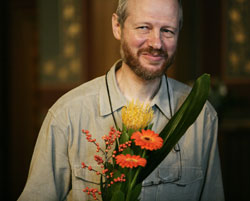 (Lastenkulttuurin valtionpalkintojen perustelut, 2008)